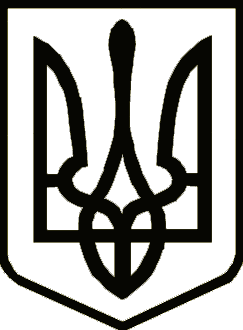 УкраїнаНОСІВСЬКА  МІСЬКА РАДА
Носівського району ЧЕРНІГІВСЬКОЇ  ОБЛАСТІВИКОНАВЧИЙ КОМІТЕТР І Ш Е Н Н Я27  червня 2019 року	м. Носівка	№ 204 Про внесення змін до рішення виконавчого комітету міської ради від 14.05.2019 року «Про затвердження проектної документації (вул. Володимирська)»	Відповідно до статті 31 Закону України «Про місцеве самоврядування в Україні»,  статей 26, 31 Закону України «Про регулювання містобудівної діяльності», розглянувши робочий проект виконавчий комітет міської ради           в и р і ш и в:1.  Внести зміни до рішення виконавчого комітету міської ради від 14.05.2019 №137 «Про затвердження проектної документації                               (вул. Володимирська)», а саме:- частину першу пункту 1 викласти в новій редакції:«Капітальний ремонт проїзної частини автомобільної дороги комунальної власності по вулиці Володимирська довжиною 1,019 км в м. Носівка, Носівського району, Чернігівської області». Коригування., загальною кошторисною вартістю 2180,620 тис. грн., у тому числі: будівельні роботи – 1767,104 тис. грн. інші витрати – 413,516 тис. грн. 2. Вважати такою, що втратила чинність частина перша пункту 1 рішення виконавчого комітету міської ради від 14.05.2019 №137 «Про затвердження проектної документації (вул. Володимирська)».3.Контроль за виконанням рішення покласти на заступника міського голови з питань житлово – комунального господарства О. Сичова.   Міський  голова                                                                     В. ІГНАТЧЕНКО